LIKOVNA UMETNOST, 13. 5. 2020JAZ POD DEŽNIKOMPripravi si risalni list, mokre barve (vodenke ali tempera) in čopič.Na zgornji del lista si najprej s svinčnikom nariši dežnik, kot bi ga gledal od zgoraj in ga razdeli na vsaj 6 delov ali 8 delov. Glej sliko a.  Pazi na razporeditev.(velikost dežnika). Glej, da bo slika imela ravnovesje.Posamezne dele dežnika boš poslikal po pravilu barvnega kroga.Glej sliko b.                             rumena                                                          oranžnaBarvni krog izhaja iz treh osnovnih barv:Izpod dežnika gledajo samo tvoje noge.Ozadje poslikaš z vodeno modro barvo.Želim ti veliko ustvarjalnih užitkov!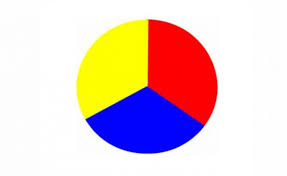 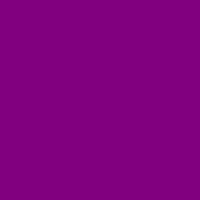 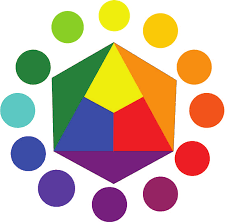 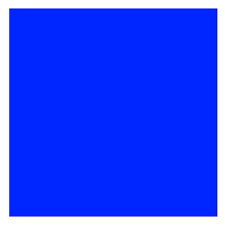 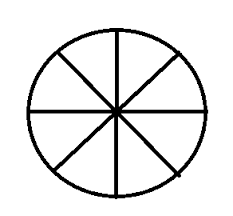 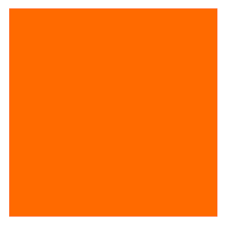 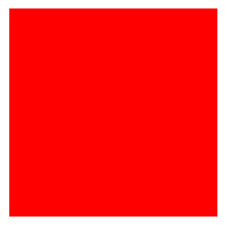 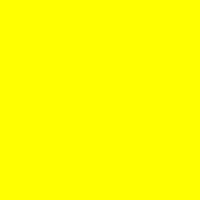 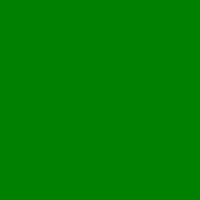 